Дата: 21.04.2020Група: Е-91Предмет: хіміяТема : «Узагальнюючий урок»ІнструкціяПовторити теоретичний матеріал § 11-20 підручник О.Г. Ярошенко «Хімія» 10 клас: https://pidruchnyk.com.ua/380-himiya-yaroshenko-10-klas.htmlВирішити задачі.Завдання для самостійного вирішенняВстановіть відповідність між назвою речовини і формулою.Встановіть відповідність.Встановіть відповідність.Установіть відповідність.5. Складіть рівняння реакцій, назвіть утворені продукти:а) СН3СООН + Мg  →б) СН3СОН + Сu(ОН)2 —› в) С2Н5ОН + Na →г) С6Н5ОН + Вr2 →д) СН3СОН + Аg2О →6. Запишіть рівняння зазначених реакцій, назвіть продукти реакції.А) 1-хлор-3-метилбутан і вода;Б) 2-бром-3-метилбутан і вода;В) 3-метил-1-пентанол і металевий натрій;Г) 3-пентанол і гідроген бромід;Д) 2-хлор-2,3-диметилбутан і вода7. Назвіть усі речовини за систематичною номенклатурою.2-метил-1-пропен;3-метил-1-бутин;1-пентин;             2-метилбутан;2-бутен;               3-етилпентан.3-етил-4,4- диметилгексанова кислота3-етил-2-метилпентаналь3,3 – диетилпентан-2-олбутилацетат4-бром-3-етилгексанова кислота6. Масові частки елементів в молекулі речовини становлять: Карбон – 66,67%, Гідроген 11,11%, Оксиген – 22,22%, відносна густина за киснем – 2,25. Виведіть молекулярну формулу сполуки.НазваФормула1) Оцтова кислота2) Метанол3) Етанол4) Гліцерол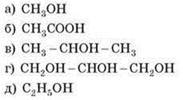 РеагентиПродукти реакції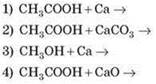 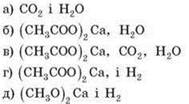 РеагентиПродукти реакції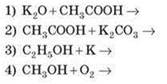 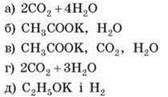 НазваФункціональна групаа) Феніл-радикалб) Гідроксильнав) Карбонільнаг) Карбоксильна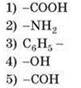 